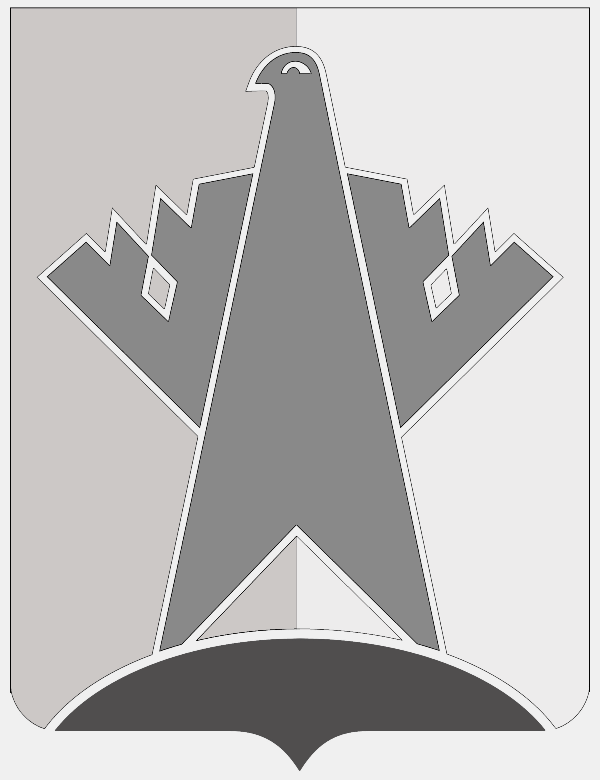 АДМИНИСТРАЦИЯ СУРГУТСКОГО МУНИЦИПАЛЬНОГО РАЙОНАХАНТЫ-МАНСИЙСКОГО АВТОНОМНОГО ОКРУГА – ЮГРЫ ПОСТАНОВЛЕНИЕ28 июля 2023 года                                                                             № 2015
г. СургутО внесении изменений в постановление администрации Сургутского района от 21.12.2012 № 5035В соответствии с пунктом 2 статьи 19 Федерального закона от 12.06.2002 
№ 67-ФЗ «Об основных гарантиях избирательных прав и права на участие 
в референдуме граждан Российской Федерации»:1. Внести в постановление администрации Сургутского района                                   от 21.12.2012 № 5035 «Об образовании избирательных участков на территориях городских и сельских поселений Сургутского района» (с изменениями 12.07.2013 № 2964, от 25.06.2014 № 2306, от 14.07.2014 № 2571, от 05.08.2014                № 2919, от 05.09.2014 № 3305, от 24.07.2015 № 2458, от 24.06.2016 № 2145,                       от 13.07.2016 № 2412, от 27.07.2017 № 2345, от 15.12.2017 № 4526, от 29.06.2018 № 2677, от 07.06.2019 № 2239, от 17.03.2020 № 1178, от 21.05.2021 № 1812,                      от 24.06.2021 № 2337, от 09.08.2021 № 2987, от 29.07.2022 № 2963) изменения, изложив приложение к постановлению в редакции согласно приложению                              к настоящему постановлению.2. Разместить настоящее постановление на официальном сайте Сургутского муниципального района Ханты-Мансийского автономного округа – Югры.Глава Сургутского района                                                                      А.А. ТрубецкойПриложение к постановлениюадминистрации Сургутского районаот  28 июля 2023 года № 2015Избирательный участок № 420
г. Лянтор, 2 микрорайон, строение 42Администрация г. ЛянторВ границах г. Лянтор: ул. Дружбы народов; ул. Нефтяников; ул. Строителей;                ул. тупик Кедровый; ул. 60 лет СССР; ул. Набережная, кроме домов № 22, 24; Микрорайон № 2, дома № 1, 3, 5, 6, 8, 14, 21, 22, 23, 24, 25, 29, 31, 32, 37, 38, 39, 40, 47, 48, 49, 50, 51, 52, 53.Избирательный участок № 421
г. Лянтор, 4 микрорайон, строение 26МБОУ "Лянторская средняя общеобразовательная школа № 5"В границах г. Лянтор: ул. Национальный посёлок; ул. Согласия;                        Микрорайон № 4, дома № 11, 16, 17, 18, 19; Микрорайон № 5, кроме домов 3, 5, 11, 13.Избирательный участок № 422
г. Лянтор, 4 микрорайон, строение 26МБОУ "Лянторская средняя общеобразовательная школа № 5"В границах г. Лянтор: Микрорайон № 4, дома № 12, 29, 30; Микрорайон № 5,                         дома № 3, 5.Избирательный участок № 423
г. Лянтор, 2 микрорайон, строение 67МБОУ "Лянторская средняя общеобразовательная школа № 7"В границах г. Лянтор: Микрорайон № 4, дома № 1, 2, 5, 7, 8, 9, 10; ул. Назаргалеева, кроме домов № 10, 12, 32.Избирательный участок № 424
г. Лянтор, 6А микрорайон, строение 51МБОУ "Лянторская средняя общеобразовательная школа № 6"В границах г. Лянтор: Микрорайон № 5, дом № 13. Микрорайон № 6А; Микрорайон № 8; Брусничный переулок; Зеленый переулок; Новый переулок; Сосновый переулок; переулок Конечный; Микрорайон № 9: улица Аркадия Белоножкина, улица Анатолия Субботина, улица Андрея Комфа, улица Сибирская, улица Югорская, улица Омская, улица Сургутская, улица Тюменская.Избирательный участок № 425
г. Лянтор, микрорайон 10-й, строение 42Лянторский нефтяной техникум (филиал) ФГБОУ ВО "ЮГУ"В границах г. Лянтор: Микрорайон № 10; Микрорайон № 7, дома № 1, 6, 8, 9, 26, 27, 37, 40, 41, 44, 45, 53. Микрорайон 11: улица Юрия Манучаряна, улица Валентины Москалёвой, улица Сергея Сафронова, улица Молодёжная, улица Спортивная, улица Наставников, улица Первопроходцев.Избирательный участок № 426
г. Лянтор 1 микрорайон, строение 62МБОУ "Лянторская средняя общеобразовательная школа № 7"В границах г. Лянтор: Микрорайон № 1.Избирательный участок № 427
г. Лянтор 2 микрорайон, строение 42Администрация г. ЛянторВ границах г. Лянтор: ул. Комсомольская; ул. Парковая; Микрорайон № 2,                 дома № 9, 10, 11, 15, 17, 18, 19, 20, 26, 27, 28, 33, 34, 36, 43, 43а, 44, 45/1, 46, 54, 55, 56, 59, 60, 62, 63, 64, 65; Микрорайон № 3, дом 12/1; ул. Назаргалеева, дом № 32; ул. Набережная, дома № 22, 24; ул. Салавата Юлаева, дом № 11; ул. Виктора Кингисеппа. Избиратели, зарегистрированные в садоводческих, огороднических и дачных некоммерческих объединениях граждан в границах г.п. Лянтор.Избирательный участок № 428
г. Лянтор 1 микрорайон строение 12МУК ДК "Нефтяник"В границах г. Лянтор: ул. Эстонских дорожников; ул. Назаргалеева, дом № 10; ул. Салавата Юлаева, кроме дома № 11; ул. Речная; Микрорайон Эстонских дорожников; Избиратели, проживающие в родовых угодьях в границах г.п. Лянтор.Избирательный участок № 429
г. Лянтор, 3 микрорайон, строение 73МБОУ "Лянторская средняя общеобразовательная школа № 3"В границах г. Лянтор: Микрорайон № 3, кроме дома 12/1; ул. Магистральная, дома № 24/3, 28.Избирательный участок № 430
г. Лянтор, 7 микрорайонМБОУ "Лянторская средняя общеобразовательная школа № 4"В границах г. Лянтор: Микрорайон № 7, дома № 1/1, 2, 3, 4, 5, 7, 10, 11, 13, 15, 16, 19, 20, 21, 22, 25, 28, 29, 30, 31, 32 б, 34, 39, 42, 43, 47, 48, 49, 50, 51, 52, 56, 57, 59, 61, 62, 64, 65, 89; ул. Магистральная, кроме домов № 24/3, 28.Избирательный участок № 431
г. Лянтор, 6 микрорайон строение 12МУ "Центр физической культуры и спорта "Юность"Здание "Строитель"В границах г. Лянтор: Микрорайон № 6; Микрорайон № 5, дом 11.Избирательный участок № 432
г. Лянтор, ул. Назаргалеева 21МУ КСК "Юбилейный"В границах г. Лянтор: Микрорайон № 4, дома № 3, 4, 6, 13, 14, 15, 25, 25/1; ул. Назаргалеева, дом № 12.Избирательный участок № 433
пгт. Белый Яр, ул. Симонова, 1аМАУ СП "Спортивная школа № 2" Сургутского районаВ границах пгт. Белый Яр: ул. Береговая; ул. Боровая; ул. Ермака; ул. Кедровая; ул. Фадеева, дома № 2, 6, 16, 18, 19, 20.Избирательный участок № 434
пгт. Белый Яр, ул. Островского, 20МАОУ "Белоярская средняя общеобразовательная школа № 1"В границах пгт. Белый Яр: ул. Есенина, дома № 15/1, 16, 17, 19, 32; ул. Островского; ул. Горького, дома № 33, 34.Избирательный участок № 435
пгт. Белый Яр, ул. Островского, 20МАОУ "Белоярская средняя общеобразовательная школа № 1"В границах пгт. Белый Яр: ул. Есенина, дома № 24, 24а, 24 б, 26, 26а, 27, 28, 30, 31, 40, 41, 42, 44; ул. Совхозная; ул. Кушникова.Избирательный участок № 436
пгт. Белый Яр, 1 микрорайон, 8МКУ Сургутского района "Информационно-методический центр"В границах пгт. Белый Яр: ул. 1-й микрорайон; ул. Некрасова, дома № 4, 4/1; ул. Сайма; ул. Набережная.Избирательный участок № 437
пгт. Белый Яр, ул. Лесная, 8-бМОУ ДОД "Центр детского творчества"В границах пгт. Белый Яр: ул. Некрасова, дома № 1а, 1б, 2, 2/1, 3/1, 5, 5/1; ул. Толстого; ул. Лесная, дома № 1, 3а, 3б, 4а.Избирательный участок № 438пгт. Белый Яр, ул. Лесная, 9/1МБУ "Белоярский спортивный комплекс "Витязь"В границах пгт. Белый Яр: ул. Лесная, дома № 11а, 20, 21, 21а; ул. Горького, кроме домов № 33, 34; ул. Некрасова, дома № 20, 22, 24; ул. Шукшина, дома № 7, 7а, 8; ул. Есенина, дома № 8, 9, 10, 12, 13, 20, 21, 22, 23, 37, 38.Избирательный участок № 439
пгт. Белый Яр, ул. Лесная, 9/2Культурно-досуговый центр г.п. Белый ЯрВ границах пгт. Белый Яр: ул. Симонова; ул. Шукшина, дома № 1, 2, 3, 4, 5, 6, 9, 10, 11, 12, 13, 14, 15, 16, 16а, 17, 18, 19; ул. Фадеева, дома № 1, 3, 5, 7. Избиратели, зарегистрированные в садоводческих, огороднических и дачных некоммерческих объединениях граждан в границах г.п. Белый Яр.Избирательный участок № 440
пгт. Белый Яр, ул. Лесная, 9/1МБУ "Белоярский спортивный комплекс "Витязь"В границах пгт. Белый Яр: ул. Лесная, дома № 2, 3, 4, 4б, 5, 7а, 8, 8а, 9, 10, 10а, 11, 12, 12а, 13, 14, 15, 16, 17, 17а, 18, 22, 22а, 25, 26, 27, 27/2, 29, 29/3, 31, 31а, 38, 40, 41, 41а, 42; ул. РРС; ул. Манежная; ул. Таёжная; ВМУ.Избирательный участок № 441
пгт. Белый Яр, ул. Маяковского, 11аМБОУ "Белоярская средняя общеобразовательная школа № 3"В границах пгт. Белый Яр: ул. Маяковского; ул. Фадеева, дома № 12, 14, 14/1, 17, 29, ул. Мира; ул. Кугаевской, ул. Единства.Избирательный участок № 442
пгт. Федоровский, ул. Ленина, 17МБОУ "Федоровская средняя общеобразовательная школа № 2"В границах пгт. Федоровский: ул. Ленина, дома № 7, 7а, 13а, 14, 16, 19, 19а, 24, 27а; переулок Парковый; ул. Ломоносова, дома № 2, 4, 4а, 4б.Избирательный участок № 443
пгт. Федоровский, ул. Ломоносова, 1МАУ "Федоровский спортивно-оздоровительный центр" Спортивный комплекс "Жемчужина"В границах пгт. Федоровский: ул. Ленина, дом № 27; ул. Моховая; ул. Федорова; ул. Фермерский проезд; переулок Югорский.Избирательный участок № 444
пгт. Федоровский, ул. Ленина, 18МАУК "Культурно-досуговый центр "Премьер"В границах пгт. Федоровский: ул. Ломоносова, кроме домов № 2, 4, 4а, 4б; ул. Ленина, дома № 11, 14а. Избиратели, зарегистрированные в садоводческих, огороднических и дачных некоммерческих объединениях граждан в границах                            г.п. Федоровский.Избирательный участок № 445
пгт. Федоровский, ул. Пионерная, 9-бМАУ "Федоровский спортивно-оздоровительный центр"В границах пгт. Федоровский: ул. Ленина, дома № 1, 2а, 2б, 3, 5а; ул. Энтузиастов; ул. Пионерная, дома с № 1 по 32/1.Избирательный участок № 446
пгт. Федоровский, ул. Пионерная, 9-бМАУ "Федоровский спортивно-оздоровительный центр"В границах пгт. Федоровский: ул. Озёрная; ул. Савуйская; ул. Строителей,                дома с № 1 по 13, 15Б.Избирательный участок № 447
пгт. Федоровский, ул. Строителей, 25МБОУ "Федоровская средняя общеобразовательной школы № 5"В границах пгт. Федоровский: переулок Центральный; ул. Строителей,                      дома № 21, 21а, 23, 27, 28, 30; ул. Пионерная, дома с № 38а по 55; пер. Тюменский.Избирательный участок № 536
пгт. Федоровский, ул. Ленина, 14БОтдел библиотечного обслуживания населения МАУК "Культурно-досуговый центр "Премьер"В границах пгт. Федоровский: ул. Ленина, дома № 2, 4, 4а, 14б; Промышленный проезд; ул. Промышленная; ул. Пионерная, дома № 35, 35а, 37а, 37б; ул. Строителей, дома № 17, 19, 19/1, 21/1.Избирательный участок № 694
пгт. Федоровский, переулок Тюменский, 14МАУ дополнительного образования "Центр детского творчества"В границах пгт. Федоровский: ул. Кедровая; ул. Московская; ул. Пионерная, дома № 59, 61, 61а, 63, 63а, 65, 67, 71, 71а, 73, 73а, 75, 75а; ул. Строителей, дома № 31, 32, 33, 34, 35, 36, 37, 39, 40, 40а, 41, 44, 45, 46, 47, 49, 51, 53, 55, 57, 59, 61, 63а, 63б, 65, 67, 69, 71, 71а, 73, 75, 77, 79/1, 81, 83, 85, 87, 90.Избирательный участок № 448
пгт. Барсово, ул. Мостостроителей, 9МБОУ "Барсовская средняя общеобразовательная школа № 1"В границах пгт. Барсово: ул. Лесная; ул. Апрельская; ул. Киевская; ул. Щемелёва; ул. Восточная; ул. Ветеранов; ул. Мостостроителей; ул. Кубанская, дома с № 1 по № 16, № 18, 20, 21, 22, 23, 24, 25; ул. Центральная; ул. Олимпийская; СВМУ; В/Ч.Избирательный участок № 449
пгт. Барсово, ул. Мостостроителей, 9МБОУ "Барсовская средняя общеобразовательная школа № 1"В границах пгт. Барсово: ул. Майская; ул. Сосновый бор; ул. Обская; ул. Кубанская, дома № 26,27,29; ул. Геофизика. Избиратели, зарегистрированные                       в садоводческих, огороднических и дачных некоммерческих объединениях граждан                 в границах г.п. Барсово.Избирательный участок № 450
п. Нижнесортымский, ул. Северная, 34МБОУ "Нижнесортымская средняя общеобразовательная школа"В границах п. Нижнесортымский: ул. Северная, кроме домов № 1, 3, 5, 7, 9; ул. Школьная; ул. Тяна; ул. Нефтяников; Избиратели, проживающие в родовых угодьях в границах с.п. Нижнесортымский. Избиратели, зарегистрированные                                 в садоводческих, огороднических и дачных некоммерческих объединениях граждан                    в границах с.п. Нижнесортымский.Избирательный участок № 451
п. Нижнесортымский, ул. Нефтяников, 7аМБОУ ДО «Нижнесортымская ДШИ»В границах п. Нижнесортымский: мкрн. Пионерный; ул. Северная, дома № 1, 3, 5, 7, 9; ул. Энтузиастов, дома № 18, 20.Избирательный участок № 452
п. Нижнесортымский, ул. Хусаинова, 1МБУ "Культурно-досуговый центр "Кристалл"В границах п. Нижнесортымский: ул. Хусаинова, дома № 11, 13, 15, 19, 21, 25; ул. Автомобилистов; ул. Энтузиастов, кроме домов № 18, 20.Избирательный участок № 539
п. Нижнесортымский, ул. Дорожников, 15МБУ Спортивный Комплекс "Лидер"В границах п. Нижнесортымский: ул. Хусаинова, кроме домов № 11, 13, 15, 19, 21, 25; ул. Молодежный переулок; ул. Сортымская; пер. Строителей; пер. Хантыйский переулок.Избирательный участок № 453
п. Солнечный, ул. Спортивная, 1,МАУ "Районное Управление Спортивных Сооружений"В границах п. Солнечный: ул. Строителей, дома № 3, 3а, 3б, 3в, 3г, 5, 6, 7, ул. Космонавтов, дома № 29а, 31, 33, 35, 37, 37а, 38, 39, 40, 41; ул. Таежная, дом № 20; ул. Молодежная, дома № 4, 4/1, 5б, 6, 7а, 8, 20; ул. Спортивная; ул. Энтузиастов; ул. Кедровая; ул. Сосновая; ул. Дорожная; ул. Дачная; ул. Железнодорожная; ул. Первомайская; ул. Зеленая; ул. Магистральная; ул. Транспортная; ул. Березовая; ул. Дружбы; ул. Рябиновая; ул. Солнечная. Избиратели, зарегистрированные                               в садоводческих, огороднических и дачных некоммерческих объединениях граждан                   в границах с.п. Солнечный.Избирательный участок № 454
п. Солнечный, ул. Спортивная, 1,МАУ "Районное Управление Спортивных Сооружений"В границах п. Солнечный: ул. Строителей, дома № 8/1, 9, 10, 13, 14, 15, 16, 17, 18, 19, 20, 21, 23, 24; ул. Космонавтов, дома № 21, 21а, 22, 23, 23а, 25, 25а, 27, 27а, 28, 29, 35а; ул. Советская, дома № 15, 17, 19, 23, 25, 27, 29, 31, 33; ул. Сибирская,                           дома № 1, 3, 7, 9; ул. Зои Космодемьянской, дома № 5, 13, 15, 23а, 25, 27.Избирательный участок № 455
п. Солнечный, ул. Космонавтов, 17,МКУ "Спортивный комплекс "Солнечный"В границах п. Солнечный: ул. Строителей, дома № 25, 26, 27, 28, 30, 31, 32, 33, 34, 35, 36, 36а; ул. Космонавтов, дома № 2, 4, 6, 9, 10, 11, 12, 13, 16; ул. Таёжная,                   дома № 2, 4/1; ул. Советская, дома № 1, 3, 4, 5, 7, 13, 13а, 21; ул. Сибирская, дома № 2, 2а, 4а, 6, 6а, 8, 10а, 18; пер. Трассовый; ул. Юности. База СОО.Избирательный участок № 456
с.п. Солнечный, д. Сайгатина, ул. Центральная, 24,филиал МБОУ "Солнечная СОШ № 1" "Сайгатинская средняя школа"В границах д. Сайгатина.Избирательный участок № 457
п. Солнечный, ул. Космонавтов, 44,обособленное структурное подразделение МБУ "РУСС" "Центр единоборств"В границах п. Солнечный: ул. Молодежная, дома № 1, 5, 7, 22/1, 22/2, 22/3; ул. Зои Космодемьянской, дом № 2. В границах п. ГПЗ.Избирательный участок № 458
с. Сытомино, ул. Центральная, 61Сытоминский ЦДиТ филиал МКУК «СРЦКС»В границах сельского поселения Сытомино.Избирательный участок № 459
с. Лямина, ул. Центральная, 13Ляминский ЦДиТ филиал МКУК «СРЦКС»В границах сельского поселения Лямина.Избирательный участок № 460
д. Русскинская, ул. Ветеранов, д. 16Русскинской ЦДиТ филиал МКУК «СРЦКС»В границах с.п. Русскинская. Избиратели, проживающие в родовых угодьях                         в границах с.п. Русскинская.Избирательный участок № 461
с. Локосово, ул. Центральная, 44МКУК "Локосовский ЦДиТ"В границах сельского поселения Локосово.Избирательный участок № 462
с. Угут, ул. Львовская, 26МБОУ "Угутская СОШ"В границах сельского поселения Угут.Избирательный участок № 463
п. Ульт-Ягун, ул. 35 лет Победы, 1/1МБОУ "Ульт-Ягунская средняя образовательная школа"В границах п. Ульт-Ягун.Избирательный участок № 464
с.п. Ульт-Ягун, п. Тром-Аган, ул. Центральная, 2филиал МБОУ "Нижнесортымская СОШ" "Тром-Аганская начальная школа – детский сад"В границах п. Тром-Аган. Избиратели, проживающие в родовых угодьях                             в границах с.п. Ульт-Ягун.Избирательный участок № 465
пос. Высокий Мыс, ул. Советская, 37МБОУ "Высокомысовская средняя общеобразовательная школа имени Героя Советского Союза Ивана Васильевича Королькова"В границах сельского поселения Тундрино.Избирательный участок № 466
г. Сургут, ул. Мелик-Карамова, 37/1Администрации Сургутского районаВ границах БУ ХМАО – Югры КСЦ "Альтернатива"; в границах д. Юган; п. Банный; крестьянское хозяйство Манойло Чалтымово. Избиратели, зарегистрированные на межселенной территории Сургутского района.